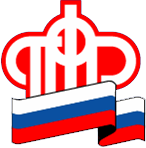       Пенсионный фонд Российской Федерации
       ГУ - Управление Пенсионного фонда РФ   в городе Сургуте          Ханты-Мансийского автономного округа – Югры (межрайонное)07.08.2020                                                                                                                   Пресс-релизЭлектронный документооборот: быстро, надежно и безопасно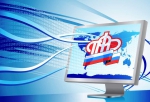 Система электронного документооборота (ЭДО) становится все более востребованной среди югорских предприятий и организаций. Количество страхователей-работодателей региона, подключившихся к ЭДО, постоянно увеличивается. Всё больше плательщиков Ханты-Мансийского автономного округа взаимодействуют с ПФР в электронном виде по защищенным каналам связи.Участники электронного взаимодействия с органами ПФР могут не только представлять в электронном виде отчетность по форматам и в порядке, установленном ПФР, но и своевременно получать информацию об изменениях в законодательстве, о проектах ПФР, новых программных продуктах ПФР, что позволит быстро и правильно ориентироваться в современных условиях.Преимущества такого взаимодействия очевидны – это экономия финансовых, материальных, трудовых затрат, а главное – это экономия времени!Приглашаем страхователей региона, не пользующихся ЭДО,  заключить Соглашение об обмене электронными документами  в системе ЭДО ПФР по телекоммуникационным каналам связи. Для подключения к электронному документообороту необходимо обращаться в территориальные органы ПФР по месту регистрации.Обращаем внимание на то, что отчитываться в электронном виде в Пенсионный фонд обязаны все страхователи, количество работающих застрахованных лиц у которых составляют 25 и более человек.